HUBUNGAN MINAT SISWA DALAM BERWIRAUSAHA DENGANHASIL BELAJAR SISWA PADA MATA PELAJARAN  PRODUKTIF KEWIRAUSAHAAN DI SMKBIMA UTOMO BS TA. 2020-2021SKRIPSIOlehUMMY HAFIZAH UTAMI HADINPM 171324060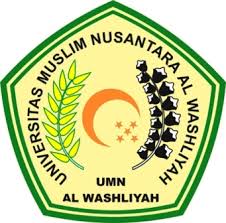 FAKULTAS KEGURUAN DAN ILMU PENDIDIKANUNIVERSITAS MUSLIM NUSANTARA AL-WASHLIYAHMEDAN2021HUBUNGAN MINAT SISWA DALAM BERWIRAUSAHA DENGANHASIL BELAJAR SISWA PADA MATA PELAJARAN  PRODUKTIF KEWIRAUSAHAAN DI SMKBIMA UTOMO BS TA. 2020-2021Skripsi Ini Diajukan Untuk Melengkapi Tugas-tugas Dan Memenuhi Syarat – syarat Untuk Memperoleh Gelar Sarjana Pendidikan Pada Jurusan Pendidikan Ilmu Pendidikan Sosial Program Studi Pendidikan EkonomiOlehUMMY HAFIZAH UTAMI HADINPM 171324060FAKULTAS KEGURUAN DAN ILMU PENDIDIKANUNIVERSITAS MUSLIM NUSANTARA AL-WASHLIYAHMEDAN2021